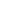 รายชื่อผู้รับทราบประกาศเจตนารมณ์ร่วมกันที่จะขับเคลื่อนหน่วยงานให้เป็นองค์กรคุณธรรม
และร่วมกำหนดคุณธรรมเป้าหมาย “ปัญหาที่อยากแก้” และ “ความดีที่อยากทำ”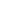 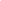 ประจำปีงบประมาณ พ.ศ. ๒๕๖๖(ชื่อหน่วยงานระดับสำนัก/กอง หรือเทียบเท่าขึ้นไป ที่ตั้งอยู่ในส่วนกลาง)ในสังกัด						 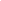 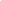 จำนวนเจ้าหน้าที่ทั้งหมด	        	คน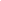 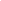 จำนวนผู้รับทราบประกาศเจตนารมณ์ฯ		            คน  คิดเป็นร้อยละ	         	จำนวนผู้ร่วมกำหนดคุณธรรมเป้าหมายฯ		คน  คิดเป็นร้อยละ	         		(ลงชื่อ).........................................................	                                                            (หน่วยงานระดับสำนัก/กอง หรือเทียบเท่าขึ้นไป)	ลำดับที่ชื่อ – นามสกุลตำแหน่ง